1 октября прошёл библиотечный урок в 1-ом классе «Знакомьтесь, здесь живут книги!». Ребята познакомились с правилами поведения, пользования книг в школьной библиотеке, поучаствовали в викторине.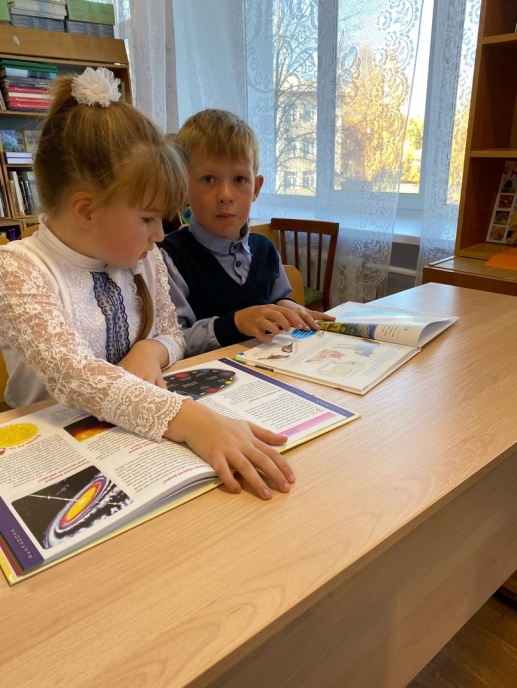 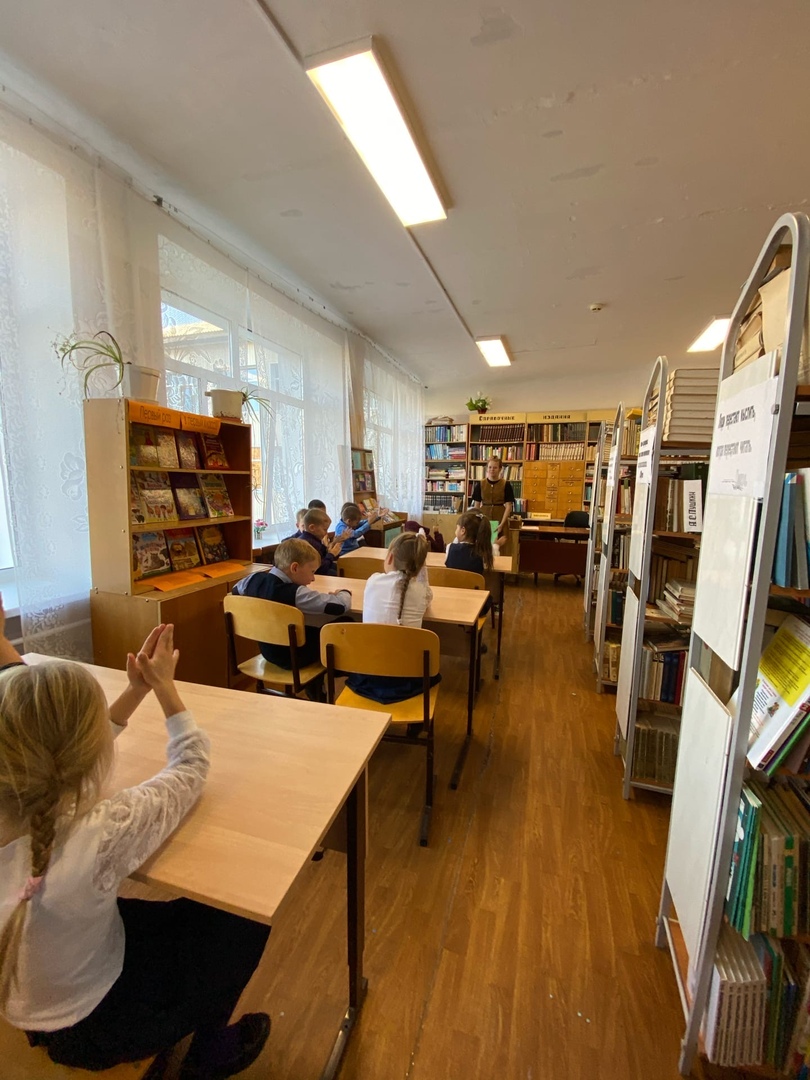 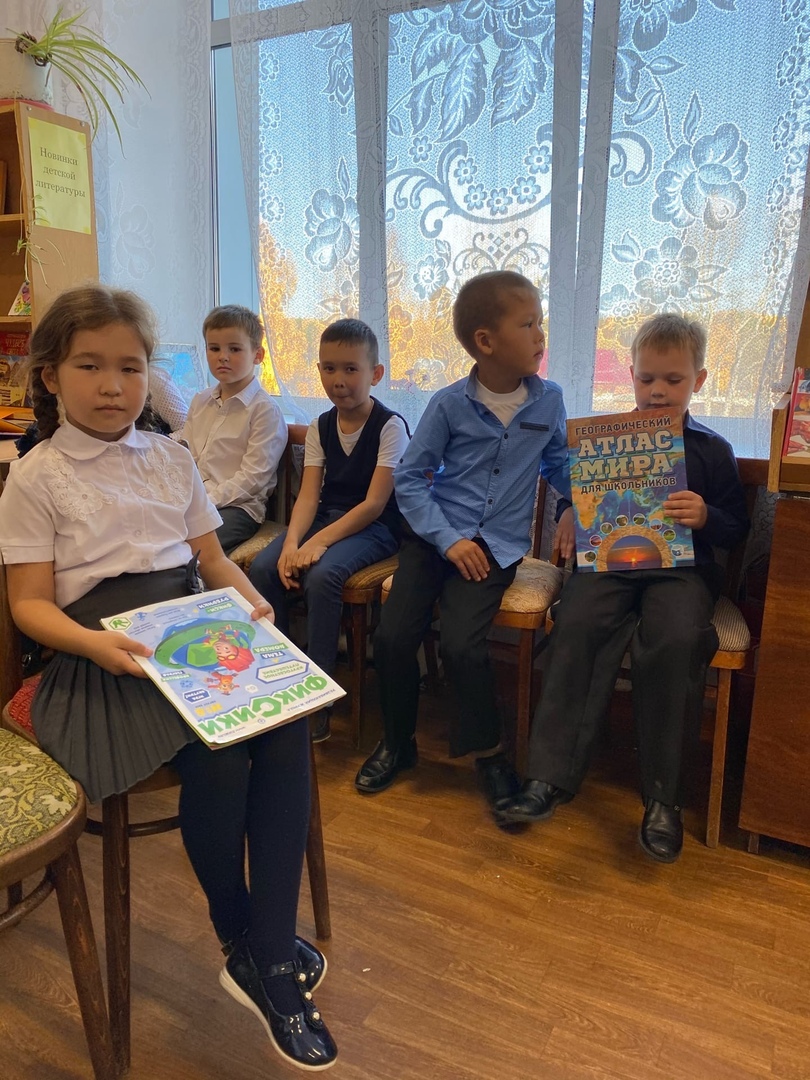 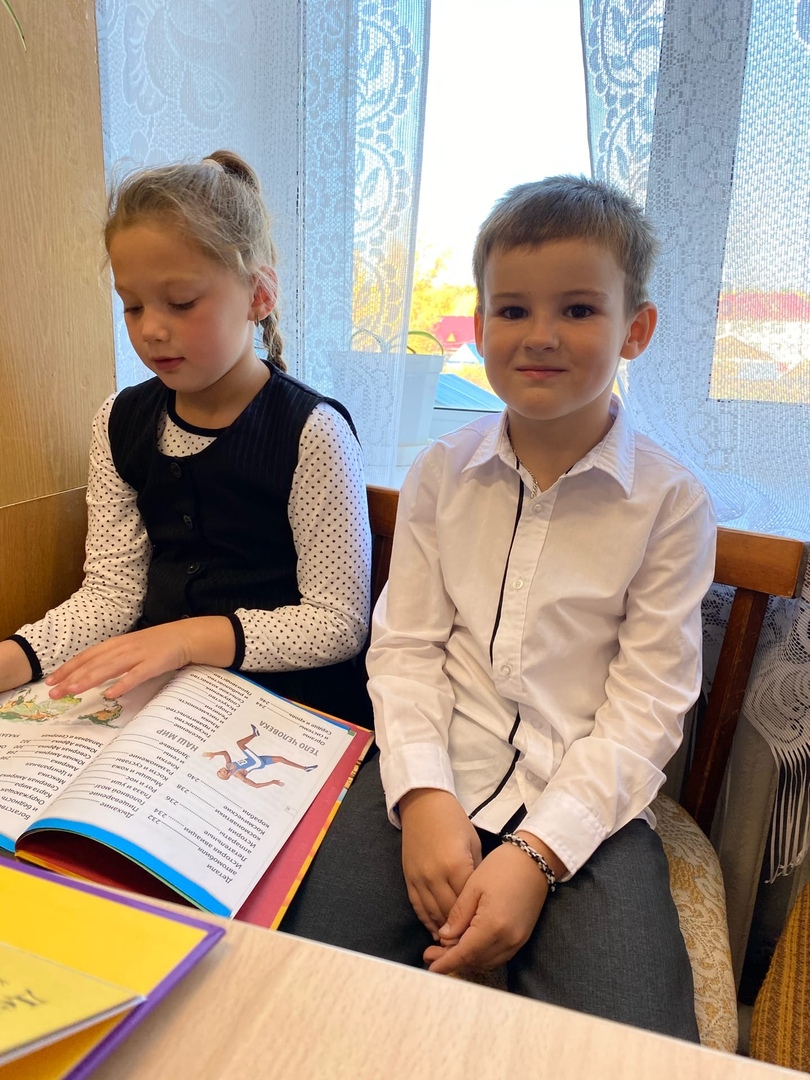 